Some special FunctionsDate Modified:  	Friday, 14 November 2014 14:04:01Today is: 	 	Saturday, 15 November 2014 23:53:51Number Formatting:		Currency:	Number:	Test: 	QuantityItemDescription*Unit PriceTotal PriceOther FAFANon Taxable250BooksInserts$0.15$37.50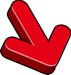 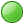 250Binders3 rings binders$5.00$1,250.0050CDsCD/RW$1.25$62.50550$1,350.00QuantityItemDescription*Unit PriceTotal PriceOther FAFATaxable10Paper8 1/2 x 11 20lb laser - Case$5.00$50.005Poster Boards3x5 poster boards$85.00$425.0050EnvelopesBusiness with Window$0.25$12.50100BooksSome Books$10.00$1,000.005Paper5 Reams of 8x14$3.50$17.505Golf BallsDozen$19.99$99.95175$1,604.95Subtotal$1,075.00Taxable Subtotal$1,012.50$1,012.50Sales Tax$0.00(Sales Tax Rate:   … 0%)  (Sales Tax Rate:   … 0%)  (Sales Tax Rate:   … 0%)  Total$1,075.00One Thousand Seventy Five Dollars and No CentsOne Thousand Seventy Five Dollars and No CentsOne Thousand Seventy Five Dollars and No CentsOne Thousand Seventy Five Dollars and No CentsOne Thousand Seventy Five Dollars and No CentsEnter this order in accordance with the prices, terms, delivery method and specification listed above.Please notify us immediately if you are unable to ship as specified.Send all correspondence to Juiced Technologies, Inc. at the address below.Enter this order in accordance with the prices, terms, delivery method and specification listed above.Please notify us immediately if you are unable to ship as specified.Send all correspondence to Juiced Technologies, Inc. at the address below.	9/24/2013	9/24/2013	9/24/2013Authorized By                                          DateAuthorized By                                          DateAuthorized By                                          Date